  Annexe 4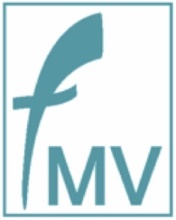 Compte rendu et bilan du projet à diffuser sur le site fMVLes projets soutenus par le fMV seront diffusés sur le site.A cet effet, les responsables de projet communiquent au Fonds un texte, des images, .... Le texte comporte une  brève description du projet comportant les intentions essentielles. Il reprend la progression et les étapes du travail réalisé et en propose un bilan. La structure ci-dessous servira de soutien à la mise en ligne ;  la rédaction de la description du projet et du bilan du travail doit être particulièrement soignée. Compte rendu – Bilan du projetTitre général du projet : L'école numérique, pratiques innovantesTitre spécifique :Coordonnées des participants :Préciser l’école, le groupe d’élèves/étudiants, leur nombre, …Moment de la mise en œuvre du projetMotivations et intentionsPourquoi avez-vous choisi  de participer à ce projet ? Comment avez-vous choisi le sujet particulier ?Brève description du projet (maximum 10 lignes)Progression du travailRésumer les principales étapes du travailAvez-vous bénéficié de contacts ou d’aides extérieures ?Progression du travailRésumer les principales étapes du travailAvez-vous bénéficié de contacts ou d’aides extérieures ?Bilan du travail (maximum 10 lignes; les points notes ci-dessous sont exemplatifs)Quelle est l’impression générale ? De quoi êtes-vous le plus fier (e) ?Quelle a été la principale réussite ?Quelles ont été les difficultés ?Qu’aimeriez-vous poursuivre dans ce sujet ?Quels sont les principaux apports ? Pour vous personnellement ?Pour les élèves/étudiants ?      ●   etc…Bilan du travail (maximum 10 lignes; les points notes ci-dessous sont exemplatifs)Quelle est l’impression générale ? De quoi êtes-vous le plus fier (e) ?Quelle a été la principale réussite ?Quelles ont été les difficultés ?Qu’aimeriez-vous poursuivre dans ce sujet ?Quels sont les principaux apports ? Pour vous personnellement ?Pour les élèves/étudiants ?      ●   etc…